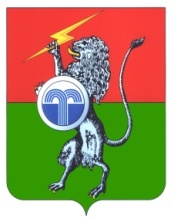 О внесении изменений в постановление администрации муниципального образования Юго-Восточное Суворовского района от 20.03.2017 № 34 «Об утверждении муниципальной программы «Развитие культуры муниципального образования Юго-Восточное Суворовского района»На основании статьи 46 Устава муниципального образования Юго-Восточное Суворовского района, администрация муниципального образования Юго-Восточное Суворовского района ПОСТАНОВЛЯЕТ:1. Внести в постановление администрации муниципального образования Юго-Восточное Суворовского 20.03.2017 № 34 «Об утверждении муниципальной программы «Развитие культуры муниципального образования Юго-Восточное Суворовского района» следующие изменения:приложение к постановлению изложить в новой редакции (приложение).2. Настоящее постановление опубликовать в газете «Вестник администрации муниципального образования Суворовский район Тульской области» и разместить на сайте муниципального образования Юго-Восточное Суворовского района в сети интернет.3. Постановление вступает в силу со дня его официального опубликования.Приложениек постановлению администрациимуниципального образованияЮго-Восточное Суворовского района от 22.06.2021г. № 57 Муниципальная программа «Развитие культуры муниципального образования Юго-Восточное Суворовского района»Паспорт муниципальной программы «Развитие культуры муниципального образования Юго-Восточное Суворовского района»1. Характеристика проблемы, решение которой осуществляется путем реализации муниципальной программыСтатья 44 Конституции Российской Федерации определила, что каждый человек, находящийся на территории России, имеет право на участие в культурной жизни и пользование учреждениями культуры, а также на доступ к культурным ценностям. Право граждан на качественное удовлетворение культурно - информационных потребностей должно подкрепляться соответствующим финансовым обеспечением, поэтому разработка и реализации государственной политики финансирования культуры имеет чрезвычайно важное значение, как на федеральном уровне, так и в муниципальных образованиях.Деятельность культурно - досуговых учреждений является одной из важнейших составляющих современной культурной жизни в поселении, МБУК «КДО Юго-Восточное» выполняет образовательные, воспитательные, информационные, досуговые функции, способствует формированию нравственно-эстетических основ, духовных потребностей и ценностных ориентаций населения.Из-за отсутствия материальных и моральных стимулов меценатство культуры развивается крайне медленно и не оказывает влияние на ее состояние. В то же время возможность увеличения собственных доходов учреждения культуры ограничена их социальными целями, недостаточным уровнем благосостояния населения.Программа содержит комплекс мероприятий, направленных на организацию досуга населения муниципального образования Юго-Восточное Суворовского района, повышения качества проводимых мероприятий, обеспечение условий для творчества и инновационной деятельности; мероприятий, направленных на укрепление социального статуса культработника, повышение уровня профессионального мастерства.Реализация программных мероприятий позволит сохранить творческий потенциал трудового коллектива и коллективов художественной самодеятельности МБУК «КДО Юго-Восточное». За счет средств программы может быть организованно участие коллективов художественной самодеятельности и солистов в конкурсах.Материально-техническая база МБУК «КДО Юго-Восточное» - одна из главных проблем и требует дальнейшего укрепления. Здание, в котором расположен МБУК «КДО Юго-Восточное» требует капитального ремонта. Особенно это касается замены оконных рам, оснащение учреждения пожарной сигнализацией и системой оповещения, ремонт фасада здания, а также обеспечение музыкальной аппаратурой, инструментами, концертными костюмами.Отрасль, традиционно ориентированная на финансовую поддержку, оказалась наименее подготовленной к рыночным отношениям.Решение проблемы возможно программно-целевыми методами.2. Цели и задачи муниципальной программы, ожидаемые результаты реализации муниципальной программыЦель программы - обеспечение устойчивого функционирования МБУК «КДО Юго-Восточное», обеспечение потребностей населения территории в услугах, предоставляемых учреждениями культуры.Достижение цели будет обеспечено решением следующих задач:- создание условий для организации досуга и обеспечение жителей муниципального образования услугами учреждений культуры; - организация и проведение культурно-массовых мероприятий на территории муниципального образования; - модернизация, капитальный ремонт и ремонт материально-технической базы муниципальных учреждений культуры.Реализация мероприятий программы позволит:- увеличить количество посещений культурно-досуговых мероприятий с 2100 до 2300 человек;- увеличить количество клубных формирований с14 по 16 шт.;- увеличить количество культурно - досуговых мероприятий с 46 до 50 шт.;- увеличить среднее число участников в клубных формированиях с 110 до 120 человек;- улучшить материально-техническую базу учреждений культуры, техническое и технологическое оснащение.3. Этапы и сроки реализации муниципальной программыПрограмма будет реализована в 1 этап: 2020 – 2024 годы.4. Основные меры правового регулирования муниципальной программыРеализация программы осуществляется в соответствии с федеральным законодательством, и муниципальными правовыми актами администрации муниципального образования Юго-Восточного Суворовского района.Достижение цели программы будет обеспечено за счет применения следующих мер правового регулирования:корректировка размера средств администрации муниципального образования Юго-Восточное Суворовского района на реализацию переданных полномочий;уточнение финансового обеспечения подведомственных учреждений;подготовка проектов муниципальных правовых актов администрации муниципального образования Юго-Восточное Суворовского района, необходимых для реализации мероприятий программы:5. Расписание занятий творческих коллективов МБУК КДО «Юго-Восточное»Ханинский СДКВзрослые:ДетскиеБерезовский СДККулешовский СДКПЕРЕЧЕНЬ ПРОГРАММНЫХ МЕРОПРИЯТИЙ5. Перечень показателей результативности и эффективности реализации муниципальной программы ___________________АДМИНИСТРАЦИЯМУНИЦИПАЛЬНОГО ОБРАЗОВАНИЯАДМИНИСТРАЦИЯМУНИЦИПАЛЬНОГО ОБРАЗОВАНИЯЮГО-ВОСТОЧНОЕ СУВОРОВСКОГО РАЙОНАЮГО-ВОСТОЧНОЕ СУВОРОВСКОГО РАЙОНАПОСТАНОВЛЕНИЕПОСТАНОВЛЕНИЕот 22.06.2021 г.№ 57Глава администрациимуниципального образованияЮго-Восточное Суворовского районаО.А. ГрибковаНаименование программыНаименование программы«Развитие культуры муниципального образования Юго-Восточное Суворовского района»Ответственный исполнитель муниципальной программыОтветственный исполнитель муниципальной программыАдминистрация муниципального образования Юго-Восточное Суворовского районаСоисполнители муниципальной программыСоисполнители муниципальной программыМБУК «КДО Юго-Восточное»Цель муниципальной программы Цель муниципальной программы Обеспечение устойчивого функционирования МБУК «КДО Юго-Восточное», обеспечение потребностей населения территории в услугах, предоставляемых учреждениями культуры.Задачи муниципальной программыЗадачи муниципальной программысоздание условий для организации досуга и обеспечение жителей муниципального образования услугами учреждений культуры;- организация и проведение культурно-массовых мероприятий на территории муниципального образования;- модернизация, капитальный ремонт и ремонт материально-технической базы муниципальных учреждений культуры.Показатели муниципальной программы Показатели муниципальной программы - количество посещений культурно-досуговых мероприятиях, чел; - количество клубных формирований шт; количество культурно-досуговых мероприятий, шт; - среднее число участников в клубных формированиях, чел;- приобретение музыкального оборудования;- капитальный ремонт здания.Этапы и сроки реализации муниципальной программыЭтапы и сроки реализации муниципальной программы2020-2024 годыРесурсное обеспечение муниципальной программыОбъем финансирования программы- 13113,3003 тыс. руб.2020 г. – 2570,465 тыс. руб. в т. ч. 195,4 тыс. руб. из областного бюджета ТО;2021 г. – 2226,61365 тыс. руб., в т.ч. 260,46568 тыс. руб. из областного бюджета ТО, 2022 г. – 2758,88097 тыс. руб., в т.ч. 273,48897 тыс. руб. из областного бюджета ТО;2023 г. – 2778,67034 тыс. руб., в т.ч. 289,89834 тыс. руб. из областного бюджета ТО.2024 г. – 2778,67034 тыс. руб., в т.ч. 289,89834 тыс. руб. из областного бюджета ТО.Ожидаемые результаты реализации муниципальной программы- создание благоприятных условий для творческой деятельности населения, эстетического воспитания молодежи;- улучшение материально-технической базы учреждений культуры, техническое и технологическое оснащение;- увеличение количества посещений культурно-досуговых мероприятий с 2100 до 2300 человек;- увеличение количества клубных формирований с14 по 16 шт.;- увеличение количества культурно-досуговых мероприятий с 46 до 50 шт.;- увеличение среднего числа участников в клубных формированиях с 110 до 120 человек;Направление мероприятияСодержание мероприятияСрокиИсполнительУточнение состава мероприятий программы и объема финансирования на очередной финансовый год и на плановый периодПодготовка проекта постановления администрации муниципального образования Юго-Восточное Суворовского района о внесении изменений в программуПо мере необходимостиАдминистрации муниципального образования Юго-Восточное Суворовского района№п/пНазвание коллективаДни и часы занятий1.Кружок сольного пенияСреда, пятница - 18-002.Вокально-инструментальный ансамбль Суббота, воскресенье -16-003.Клуб «Игроман»Понедельник, среда, четверг, пятница, суббота, воскресенье -  16-004. Женский вокальный коллектив Воскресенье - 16-001.Кружок сольного пенияПонедельник, среда, пятница - 15-002.Вокальный ансамбль «Маленькие, да удаленькие»понедельник, среда, пятница - 16-003.Кружок кукольного театра «Марионетки» Среда, суббота - 15-004.Клуб «Патриот»Четверг - 15-00№Название коллективаДни и часы занятий1КЛО «Чудо клубок»Понедельник, 2 раза в месяц2КЛО «Аленький цветочек»Воскресенье, 2 раза в месяц3Кружок «Русское слово» Среда, 16-004Хоровой кружок «Родничок» Пятница, 20-005Кружок «Солнышко» Четверг, 16-006Кружок настольных игр «Белое и черное»Суббота, 20-00№Название коллективаДни и часы занятий1КЛО «Цветик семицветик»Суббота, 16-002Кружок «Художественное слово»Воскресенье, 15-00Наименование направлений использования средств программыПотребностьПотребностьПотребностьПотребностьПотребностьПотребностьНаименование направлений использования средств программыВсего, тыс. руб.В том числе по годам:В том числе по годам:В том числе по годам:В том числе по годам:В том числе по годам:Наименование направлений использования средств программыВсего, тыс. руб.20202021202220232024Субсидии бюджетным учреждениям11804,148972375,0651966,147972485,3922488,7722488,772Субсидии бюджетам МО на оплату труда работникам муниципальных учреждений культурно - досугового типа1309,15133195,4260,46568273,48897289,89834289,89834Субсидии на государственную поддержку лучших работников культуры муниципальных учреждений культурыСофинасирование на капитальный ремонт муниципальных учреждений Мероприятие «Создание условий для реализации сферы культуры» (гос.поддержка мун. учреждений культуры)Итого:13113,30032570,4652226,613652758,880972778,670342778,67034Перечень конечных непосредственных показателейЗначение показателей по годам реализации программыЗначение показателей по годам реализации программыЗначение показателей по годам реализации программыЗначение показателей по годам реализации программыЗначение показателей по годам реализации программыПеречень конечных непосредственных показателей2020 2021 2022 2023 2024 Среднее число участников в клубных формированиях человек109110115120120Количество клубных формирований, шт.1414151616Количество посещений культурно - досуговых мероприятий, чел.19982100220023002300Количество культурно - досуговых мероприятий, шт.4646505050